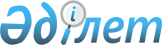 О внесении изменений в решение № 6/10-III от 4 июня 2004 года "О поправочных коэффициентах к базовым ставкам земельного налога"
					
			Утративший силу
			
			
		
					Решение маслихата Катон-Карагайского района Восточно-Казахстанской области от 14 сентября 2012 года N 6/45-V. Зарегистрировано Департаментом юстиции Восточно-Казахстанской области 08 октября 2012 года за N 2693. Утратило силу - решением Катон-Карагайского районного маслихата Восточно-Казахстанской области от 23 декабря 2014 года N 28/213-V      Сноска. Утратило силу - решением Катон-Карагайского районного маслихата Восточно-Казахстанской области от 23.12.14 N 28/213-V (вводится в действие с момента принятия решения).

      Примечание РЦПИ.

      В тексте сохранена авторская орфография и пунктуация.



      В соответствии со статьей 379, пунктом 1 статьи 387 Кодекса Республики Казахстан от 10 декабря 2008 года "О налогах и других обязательных платежах в бюджет" (Налоговый кодекс), подпунктом 13) пункта 1 статьи 6 Закона Республики Казахстан от 23 января 2001 года "О местном государственном управлении и самоуправлении в Республике Казахстан" и статьей 15 Закона Республики Казахстан "О нормативных-правовых актах" от 24 марта 1998 года Катон-Карагайский районный маслихат РЕШИЛ:



      1. Согласно приложению пункт 3 решения Катон-Карагайского районного маслихата от 4 июня 2004 года № 6/10-III "О поправочных коэффициентах к базовым ставкам земельного налога" изложить в новой редакции.



      2. Настоящее решение вводится в действие по истечении десяти календарных дней после дня его первого официального опубликования.

  Расчет поправочных коэффициентов базовых налоговых ставок

на земли сельскохозяйственного назначения,

предоставленных физическим лицам
					© 2012. РГП на ПХВ «Институт законодательства и правовой информации Республики Казахстан» Министерства юстиции Республики Казахстан
				Председатель сессии маслихата


Р.Н. Ускембаев


Секретарь маслихата


Д.З. Бралинов




Приложение к решению

Катон-Карагайского районного маслихата

№ 6/45-V от 14 сентября 2012 годаНомер

зоны

 Поправочный

коэффициент

с 2013 года

 Наименование сельского населенного

пункта,

входящего в зону

 I

 1,5

 cело Улкен Нарын

село Новохайрузовка

село Новоберезовка

село Солоновка

 II

 1,5

 cело Cолдатово

село Катон-Карагай

село Приморское

село Юбилейное

 III

 1,5

 cело Жулдыз

село Малонарымка

село Белкарагай

 IV

 1,5

 cело Коктерек

село Свинчатка

село Балгын

село Майемер

село Алыбай

село Новополяковка

 V

 1,5

 cело Кундызды

село Уштобе

село Яры

 VI

 1,5

 cело Бесуй

село Орнек

село Топкаин

село Согорное

 VII

 1,5

 cело Сенное

село Огнево

село Кабырга

село Аккайнар

село Урыль

 VIII

 1,5

 cело Жана Ульгы

село Ульяновка

село Чингистай

село Жамбыл

село Аксу

село Коробиха

 IX

 1,5

 cело Мойылды

село Кызылжулдыз

село Акмарал

село Кайынды

село Рахмановские Ключи

село Енбек

село Бекалка

 X

 1,5

 село Талды

село Акшарбак

село Жазаба

село Барлык

село Ушбулак

 XI

 1,5

 село Маралды

село Шубарагаш

село Берель

село Аршаты

 